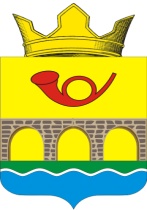 РОССИЙСКАЯ  ФЕДЕРАЦИЯРОСТОВСКАЯ ОБЛАСТЬ  НЕКЛИНОВСКИЙ РАЙОНАДМИНИСТРАЦИЯ  САМБЕКСКОГО СЕЛЬСКОГО ПОСЕЛЕНИЯРАСПОРЯЖЕНИЕс. Самбек                                            27 декабря 2023  г. № 67Об утверждении плана реализации муниципальной программыСамбекского  сельского поселения  «Муниципальная политика» на 2024 годВ соответствии с постановлением Администрации Самбекского сельского поселения от 27.03.2018 № 28 «Об утверждении Порядка разработки, реализации и оценки эффективности муниципальных программ Самбекского сельского поселения»:  1. Утвердить план реализации муниципальной программы Самбекского сельского поселения «Муниципальная политика»  на 2024  год (далее – план реализации) согласно приложению к настоящему распоряжению.     2. Настоящее распоряжение вступает в силу с 01.01.2024 г.     3. Контроль за исполнением распоряжения  оставляю за собой.Глава АдминистрацииСамбекского сельского поселения                                     М.А.СоболевскийПриложениеадминистрации Самбекского сельского поселенияот   27.12.2023 г.№ 67Планреализации муниципальной программы «Муниципальная политика» на 2024 год№ п/пНаименование Ответственный 
 исполнитель, соисполнитель, участник(должность/ФИО) <1>Ожидаемый результат  (краткое описание)Срок    
реализации 
  (дата)Объем расходов на 2024 год (тыс.руб.) <2>Объем расходов на 2024 год (тыс.руб.) <2>Объем расходов на 2024 год (тыс.руб.) <2>Объем расходов на 2024 год (тыс.руб.) <2>Объем расходов на 2024 год (тыс.руб.) <2>№ п/пНаименование Ответственный 
 исполнитель, соисполнитель, участник(должность/ФИО) <1>Ожидаемый результат  (краткое описание)Срок    
реализации 
  (дата)всегообластной
   бюджетместный бюджетвнебюджетные
источники1234567891Подпрограмма 1. Развитие муниципальной службыАдминистрация Самбекского сельского поселенияХX230,0-230,0-1.1Основное  мероприятие 1.1Совершенствование муниципальной нормативной правовой базы, регулирующей прохождение муниципальной службыАдминистрация  Самбекского сельского поселенияувеличение  доверия граждан к муниципальным служащимвесь период----1.2Основное мероприятие 1.2  Повышение квалификации муниципальных служащих с получением свидетельства государственного образцаАдминистрация Самбекского сельского поселенияувеличение числа муниципальных служащих, прошедших профессиональную переподготовку и повышение квалификациивесьпериод20,0-    20,0-1.3Основное мероприятие 1.3 Проведение диспансеризации муниципальных служащихАдминистрация Самбекского сельского поселенияКоличество муниципальных служащих, прошедших диспанцеризациювесьпериод0,0-0,0-1.4Основное мероприятие 1.4Юридические услуги, консультационная и правовая помощь в работе муниципальным служащимАдминистрация Самбекского сельского поселенияКоличество муниципальных служащих получивших правовую помощьвесьпериод210,0-210,0-2Подпрограмма 2. Содействие развитию  институтов   и инициатив гражданского обществаАдминистрация Самбекского сельского поселенияХX----2.1Основное мероприятие 2.1.  Содействие социальному развитию поселения посредством  повышения активности граждан в решении вопросов местного значения. Администрация Самбекского сельского поселенияповышение уровня социальной активности населениявесьпериод----2.2Основное мероприятие 2.2 содействие формированию информационного пространства, способствующего развитию гражданских инициативАдминистрация Самбекского сельского поселенияувеличение количества человек, воспользовавшихся правовой и другой значимой для формирования гражданского общества информациейвесьпериод----Итого по муниципальной программеХХ230,0-230,0-